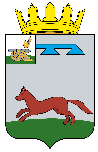 СОВЕТ ДЕПУТАТОВ ГОРОДИЩЕНСКОГО  СЕЛЬСКОГО ПОСЕЛЕНИЯ ХИСЛАВИЧСКОГО РАЙОНА СМОЛЕНСКОЙ ОБЛАСТИРЕШЕНИЕот 29 октября   2019 года                 № 34      Заслушав информацию старшего менеджера Администрации Иозефовского сельского поселения Хиславичского района Смоленской области Клименкову Г.Н. Совет депутатов Городищенского сельского поселения Хиславичского района Смоленской областиРЕШИЛ:Внести  в решение Совета депутатов Иозефовского сельского  поселения Хиславичского района Смоленской области № 39 от 18.12.2018 года «О бюджете Иозефовского сельского поселения Хиславичского района Смоленской области на 2019 год и плановый период 2020 и 2021 годов», в новой редакции решенийот 28.01.2019 г. № 3, от 04.02.2019 г. № 6, от 04.04.2019 г. № 12, от 30.07.2019 г.  № 22,  от 04.09.2019 г. № 27,в новой редакции следующие изменения:1)  подпункт 2,3 пункта 1 изложить в следующей редакции:«2)  общий объем расходов бюджета Иозефовского сельского поселения Хиславичского района Смоленской области на 2019 год сумме 3436,3тыс. руб.,  заменить на 3561,3 тыс. руб.»;«3)  дефицит бюджета Иозефовского сельского поселения Хиславичского района Смоленской области на 2019 год в сумме 279,4 тыс. руб., что составляет 17,4% от утвержденного обще годового объема доходов без учета безвозмездных поступлений»; 2)  пункт 11 изложить  в следующей редакции:«11.Утвердить объем бюджетных ассигнований на финансовое обеспечение реализации муниципальных программ бюджета Иозефовского сельского поселения Хиславичского района Смоленской области на 2019 год в сумме 3245,9 тыс. рублей, на 2020 год в сумме 1950,9 тыс. рублей, на 2021 год в сумме 2013,7 тыс. рублей;3)	Утвердить пункт 2, подпункт 1 пункта 9,  подпункт 1 пункта 10, подпункт 1 пункта 11, подпункт 1 пункта 12, в новой редакции:- приложения 1, 11, 13, 15, 17,  изложить в новой редакции (прилагаются).2. Настоящее решение подлежит обнародованию.Глава муниципального образования Городищенского сельского поселенияХиславичского района Смоленской области                                В.В.ЯкушевО   внесении изменений   в    решениеСовета депутатов Иозефовского сельского поселения Хиславичского района Смоленской области № 39 от 18.12.2018 года «О бюджете Иозефовского сельского поселения Хиславичского района Смоленской области на 2019 год и на плановый период 2020 и 2021 годов», в новой редакции решений от 28.01.2019 г.          № 3, от 04.02.2019 г. № 6, от 04.04.2019 г. № 12, от 30.07.2019 г.  № 22,  от 04.09.2019 г. № 27, в новой редакции